COLLEGE OF ENGINEERING& TECHNOLOGY(Autonomous)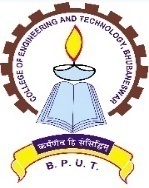                                           NAAC-‘A’                (A Constituent College of Biju Patnaik University of Technology,Odisha)Techno Campus, Ghatikia, PO: Mahalaxmivihar,BHUBANESWAR -751029, ODISHA, INDIA_____________________________________________________________________________________ No. 859 /CET,                                                                Dt.18 /03 / 2021REVISED NOTICE FOR ON-LINE REGISTRATION (6thand 8th Sem.)  In partial modification to this Office Letter No-277/CET dated 01.02.2021, it is to inform  the students of (B.Tech, B. Arch / B.Plan / MCA / Integrated M.Sc.) who have not deposited Registration fees of 6th and 8th Semester are allowed to deposit the required Registration fees with a fine of Rs. 500/- on or before 25.03.2021. All other conditions as stipulated in Notice No. 277/CET dated 01.02.2021 remain unchanged.                                                                                                                                     Sd/-                                                                                                                                                                                                                                                                                                                             PRINCIPAL                                                          Memo No. 860 / CET.,      Dt.18 /03 / 2021 Copy to College & Hostel Notice Boards for information of the students. They are directed to submit  the Hostel & Library clearance at the time of registration. All students have to submit the Registration Form along with the fee payment documents to their respective faculty Advisor & HOD.                                                                                   Sd/-                                                                                                                                                                                                                                 PRINCIPAL  Memo No. 861 / CET.,      Dt.18 /03 / 2021 Copy to all HODs /Warden, Boys & Ladies Hostels/Superintendent. Boys & Ladies Hostels/OIC Time Table/OIC, Vehicle/PIC, Library, CET/PIC, Examination/ Faculty Advisors/Cash Section for information and necessary action. All the HoDs are requested to submit the list of students and subject wise registration of each student along with online fee deposit receipt to the Academic Section on or before 25.03.2021.                                                                		  Sd/-                                                                                                                                                                                                                                  PRINCIPAL Memo No. 862 / CET.,      Dt.18 /03 / 2021 Copy to Branch Manager, Syndicate Bank, CET, Techno Campus, BBSR for information and  necessary action.                                                              		                                                     Sd/-                                                                                                                                                                                                                                    PRINCIPAL Memo No. 863 / CET.,      Dt.18 /03 / 2021 Copy forwarded to the Registrar/Director of Examination, BPUT, Odisha, Rourkela for information  and necessary action.                                                             							Sd/-                                                                                                                                                                                                                                                                                                                                                                                                                                                          PRINCIPAL